จงพิจารณาว่าประโยคในข้อใดต่อไปนี้เป็นประพจน์ก.  เขาเป็นรัฐมนตรี				ข.  ฟังก์ชั่น y = 2x เป็นฟังก์ชั่นเส้นตรงค.  3+2 มีค่าเป็น 6 ใช้หรือไม่			ง.  จงแก้สมการ 2x + 1 = 3ข้อใดต่อไปนี้ถูกต้อง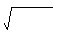 ก.    ไม่จริงที่ว่า “7-8 > 0 และ 3    -27  =  -3” มีค่าความจริงเป็นเท็จไม่จริงที่ว่า “ถ้าฝนตกแล้วแดดจะออก” มีค่าความจริง เป็นเท็จ– 4 > - 1 ก็ต่อเมื่อ 4 เป็นจำนวนเต็มคู่ มีค่าความจริง เป็นจริงI – 3 l = หรือ     3       เป็นจำนวนตรรถยะ มีค่าความจริงเป็นจริงถ้าให้ p → ( q และ r ) มีค่าความจริงเป็นเท็จ  จงหาค่าความจริงของ p, q, r ตามลำดับก.  จริง, จริง, จริง	      ข.  จริง, จริง, เท็จ               ค.  จริง, เท็จ, เท็จ              ง.  เท็จ, เท็จ, เท็จถ้าให้ p , q และ r  เป็นประพจน์ ถ้า ( p ۸~q ) → (q vr)  มีค่าความจริงเป็นเท็จ  แล้ว ประพจน์ในข้อใดต่อไปนี้มีค่าความจริงเป็นจิรงก.  ~p ٧ q		  ข.  P → ~ r      ค.  	p ٨ q		ง.  q ↔ ~ rข้อใดต่อไปนี้มีค่าความจริงต่างจากข้ออื่นถ้า 1 + 3 = -l 4 l  และ     4   = 2  แล้ว  2>352 = 25  ก็ต่อเมื่อ 4 = 3 และ 0.5 + 0.5   1ไม่จริงที่ว่า “ถ้า 2, 43 เป็นจำนวนตรรกยะแล้ว 0.67 เป็นจำนวนตรรกยะ และ ¶ เป็นจำนวนตรรกยะ”ถ้า e ไม่ใช้จำนวนอตรรกยะ แล้ว log 10=1 ก็ต่อเมื่อ loga  a3 = 3 ข้อความใดเป็นสัจนิรันดร์ (Tautology)( p ٨q ) ↔ ~ p ٧ q   ข. ( p ٧q) → ( p٨q )      ค.  ( p → q ) ↔ ( ~q → ~p)   ง. ~ ( p ۸q ) → ( p ٧~r )ข้อความใดเป็นข้อขัดแย้ง (Contradiction)(p → q ) ↔ (p۸~q)    ข. [(p→q)۸~q]→~p     ค. [p→(q٧r)]→[(p۸~q)→r]  ง.  (p۷q)۷(~p۸~q)ข้อความในข้อใด ไม่สมมูลกัน        ก.    p۸(q۸r)  กับ  (p۸q) ۸r                                        ข.  (p→r)٨(q→r)  กับ  (p٧q)→rค.   p↔q  กับ  (p→q)۸(q→p)                                         ง.  ~p→(p۸q)  กับ  (~p٧p)→~p۷qกำหนดให้ (p۸q) →r มีค่าความจริงเป็นเท็จ ข้อใดมีค่าความจริงเป็นจริงก.  p↔r	                      ข.  ~p→(q۸r)                ค.  q→(r۸p)	                       ง.  (r۷p)→(~q۸r)ข้อใดต่อไปนี้ถูกต้องก.  p→q ≡ p۸~q	        ข.  ~(p→q)≡~p٨q       ค.  p→q ≡ ~p۷q	         ง.  ~(p۸q) ≡ ~p٨~qข้อใดเป็นประโยคเปิด       ก.  x2 – 9 = (x – 3)(x + 9)                                            ข.  x ≤x.x เมื่อ 0 ≤ x  1        ค.  สำหรับจำนวนจริง x ใด ๆ x2 > 0                             ง.  นักศึกษาหางานพิเศษทำเวลาปิดภาคเรียนกำหนดให้ U = {-2,0,2} จงพิจารณาข้อความต่อไปนี้a.  x [x20]				b.  x [x.x = x]ข้อใดต่อไปนี้กล่าวถูกต้องa ถูก	                   ข.   b ถูก                           ค.  a และ b ผิด                ง.  a และ b ถูกประพจน์  x  [ x2-3x+2 = 0 ] มีค่าความเป็นจริงเมื่อเอกภพ สัมพันธ์เป็นข้อใดก.  เซตของจำนวนนับ	     ข.  เซตจำนวนเต็มลบ         ค.  { x/x  1 }	             ง.  { 3,5,7 }กำหนดให้ U = {2,4,6,} ข้อใดต่อไปนี้มีค่าความจริงเป็นจริงx [x เป็นจำนวนเต็มคู่] x [x + 1 = x ]                   ข.  x [ x  x ]  x [     x      = x / 2 ]        ค. x [x เป็นจำนวนจริง ] x [x เป็นจำนวนอตรรกยะ ง .x [x หารด้วย 5 ลงตัว ]  x [x เป็นจำนวนเฉพาะข้อความมีค่าความจริงเป็นเท็จ       ก.    x x  4  x  7   , U = {1,2,3,…….,10}           ข.    x x ≤ x + 1  , U = R        ค.    x 3x – 2 = 0  , U = I                                          ง.    x x2 + 2x – 15 = 0  U = Rข้อความข้อใดต่อไปนี้ไม่ถูกต้อง        ก.  x      x  = x  U = 1,3,5 มีค่าความจริงเป็นจริง  ข.   x เป็นจำนวนนับที่มากกว่า 5 เป็นประโยคเปิด         ค.   p→q  สมมูลกับ ~(p۸~q)                       ง.  p→q มีค่าความจริงเป็นเท็จก็ต่อเมือ p และ q มีค่าความจริงต่างกันข้อใดมีค่าความจริงเป็นจริง2 + 3 = 6  ก็ต่อเมื่อ 20  10 = 2ถ้า 6 + 3  9 แล้ว  -3 < -63  5 = 5 หรือ  3  4 < 125 – 3  2 แต่ 2 < 1 – 51p,q เป็นประพจน์ และ (p→~q) ↔ q เป็นจริง ประพจน์ในข้อใดต่อไปนี้เป็นจริงก.  ~p→~q					ข.  ~p ↔~qค.  ~(p۸~q)				ง.  p٧~qประพจน์ p↔q สมมูลกับประพจน์ข้อใดก.  (p→q) ۸ (q۸~p)				ข.  (p۸~q) ۸ (~p→~q)ค.  (p٨~q) ۸ (q→p)				ง.  (~q→~p) ٨ (~٧p)ข้อใดไม่เป็นประพจน์ถ้า x < 0 แล้ว x2 ≥ 0y = x3 เป็นฟังก์ชั่นเชิงเส้นx [ x- 3 = y ]มนุษย์ทุกคนเกิดมาต้องตายข้อใดมีค่าความจริงเป็น เท็จถ้า 3 + 5 = 9  แล้ว  2 + 4 = 6ถ้า 2 + 3 = 6  แล้ว  4 + 8 = 12ถ้า 7 – 4 = 3  แล้ว  2 + 6 = 8ถ้า 4 + 6 = 10  แล้ว  5 + 6 = 12กำหนดให้ p → (q۷r) มีค่าความจริงเป็นเท็จ แล้วประพจน์ในข้อใดต่อไปนี้ มีค่าความจริงเป็นเท็จก.  r→p					ข.  q→rค.  r→q					ง.  p→qประพจน์ ใดต่อไปนี้สมมูลกับประพจน์ ~(p→q)ก.  ~p۷q					ข.  ~p→~qค.  p٨~q					ง.  q→p